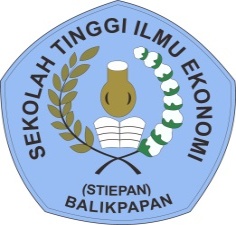 YAYASAN PENDIDIKAN 17 AGUSTUS 1945 BALIKPAPANSEKOLAH TINGGI ILMU EKONOMI BALIKPAPAN( S.T.I.E. BALIKPAPAN )TERAKREDITASI BAN-PT NO. 1020/SK/BAN-PT/AKRED/XII/2020KEMENTERIAN RISET, TEKNOLOGI, DAN PENDIDIKAN TINGGIMANAJEMEN:NO. 11771/SK/BAN-PT/Ak-PPJ/S/X/2021AKUNTANSI : NO. 239/SK/BAN-PT/Ak-PPJ/S/I/2021KAMPUS I : PERKAMPUNGAN PELAJAR GUNUNG PASIR BALIKPAPAN TELP / FAX (0542) 424819BALIKPAPAN 76111KAMPUS 2 : JLN. GUNUNG GUNTUR DAMAI RT 48 NO. 166 BALIKPAPAN TELP (0542) 8500850F-TU-04-07Revisi : 00